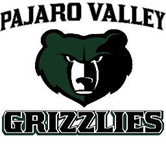  PAJARO VALLEY HIGH SCHOOL500 Harkins Slough RoadWatsonville, California  95076(831) 728-8102 Fax: (831) 728-6944   REUNIONES DEL CONSEJO DEL SITIO      Tentativo 2020-2021 Calendario2020-2021Hora: 5:00 p.m.Locacion: Reuniones Virtuales (Semestre 1)17 de septiembre de 202022 de octubre de 202012 de noviembre de 202010 de diciembre de 202021 de enero de 202118 de febrero de 202118 de marzo de 202122 de abril de 2021 20 de mayo de 2021PAJARO VALLEY HIGH SCHOOL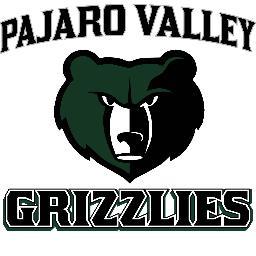               500 Harkins Slough Road          Watsonville, California  95076     (831) 728-8102 Fax: (831) 728-6944SCHOOL SITE COUNCIL MEETING DATES     Tentative 2020-2021 Calendar2020-2021Starting Time: 5:00 p.m.Location: Virtual Meetings (Semester 1)September 17, 2020October 22, 2020November 12, 2020December 10, 2020January 21, 2021February 18, 2021March 18, 2021April 22, 2021May 20, 2021